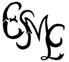 TRABALHO DE ATLETISMOJOGOS ESCOLARES DE PONTE NOVASEDE: Pista de Atletismo da FUPAC         PERÍODO: 29 de junho a 04 de julhoDIA DA COMPETIÇÃO: 30 de julho de 201975 METROS FEMININO – MÓDULO IRESOLVA AS QUESTÕES ABAIXO:COLOQUE CADA ATLETA EM SUA RESPECTIVA RAIA E BATERIA.QUE DIA FOI REALIZADA ESTÁ PROVA?QUANTAS ATLETAS PARTICIPARAM DA COMPETIÇÃO?QUAL É O MÓDULO?QUAL É O NAIPE?QUAL É A PROVA?QUAL É O NOME DA ATLETA QUE ESTÁ NA RAIA 3 DA 1ª BATERIA?QUA É O NOME DA ATLETA QUE ESTÁ NA RAIA 1 DA 2ª BATERIA?QUAL É O NOME DA ATLETA QUE ESTÁ NA RAIS 7 DA 3ª BATERIA?QUAL É O NOME DO EVENTO?QUANTAS ATLETAS TEM NA:  1ª BATERIA:...............                                                      2ª BATERIA:...............                                                     3ªBATERIA:................                                             RESULTADO FINALATLETABATERIARAIATEMPOALINE     1ª  60’ 13”24ALINE BARBOSA     2ª  50’14”00ARYELE     2ª  20’13”85CLARISSA     3ª  50’11”32CRISTINA    3ª  30’10”89GABRIELA    1ª  70’13”82GRAZIELE    3ª  60’11”69JÚLIA    3ª  40’11”18LARISSA    3ª  20’10”65MARIA CLARA    1ª  50’13”12MARIA EDUARDA    3ª  70’12’39MARIANNY    2ª  3 0’12”28NARA    1ª  20’11”93NATHÁLIA    1ª  20’12”02RAQUEL    1ª  10’11”62STHEFANY    1ª  40’12”42YASMIN    2ª  40’13”29     1     2      3     4     5      6         7           8COLOCAÇÃOBATERIA       NOMERESULTADO